教育部103年紫錐花運動暑假反毒學習單─高中職版為愛拒毒親愛的同學：    你知道「紫錐花運動」的意涵嗎？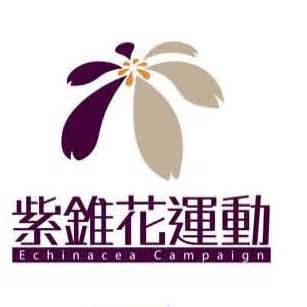 「紫錐花」是北美菊科植物紫錐菊，為北美印地安人治療蛇、蟲咬傷的敷料，經我國引用為「反毒」的代表花卉。101年教育部結合相關部會，以推動「紫錐花運動」，傳達「健康、反毒、愛人愛己」的拒絕毒品觀念，呼籲全民勇敢拒毒。暑假即將來臨，在同學滿心期盼假期到來的同時，也可能是毒品勢力乘隙而入的危險時機，根據統計資料發現，「好奇」與「無知」是青少年吸毒的主要原因，而藥頭常散播不正確的資訊（例如：這個藥不會上癮，試試看，不喜歡就別用。），誘惑好奇心強的青少年或小朋友使用毒品，其實，毒品都具有成癮性，對於使用者的心智與身體會造成極大的傷害（例如：腦神經受損、智力退化、肢體不協調、心臟機能受損、膀胱纖維化而需終生包尿布或洗腎等）。有心人士會以青少年犯罪刑責較輕來誤導、唆使、引誘無知學生進行吸食毒品、販賣毒品等犯罪行為。事實上，在毒品危害防制條例及少年事件處理法中，對於未成年之犯罪均訂有相關的刑責。各位同學都是自己身體的主人，應好好愛護自身健康，避免身心受到毒品的傷害，同時亦要勸諫週遭的人堅定拒絕毒品誘惑，成為一個「勇於向毒品說不」、「規勸朋友拒絕毒品」積極進取、自愛自信的健康國民。【為愛拒毒~健康達人大挑戰】請根據以下情境描述，回答相關問題：(  )1.小蜜喝了飲料後覺得頭昏無力，請問飲料裡有可能被摻入了下列哪種毒品？(A)大麻(B)海洛因(C)搖頭丸(MDMA)(D)FM2(  )2.小蜜喝了飲料後覺得頭昏無力，你認為此時小蜜應該怎麼做？(A)不管它繼續喝(B)運用各種方式求救(C)海灘是公共場所，出入的人很多，沒有什麼關係(D)不必理會，只要休息一下就好了(  )3.警方從小蜜喝的飲料中，驗出其成分中含有會使人昏睡或昏迷不醒的毒品，下列何者是對這些毒品的正確敘述？(A)有些毒品無色無味，加入飲料後不易被察覺，所以對於不明飲料要提高警覺(B)雖然飲料中被混摻多種毒品，誤食後還是可以經由尿液檢驗出來(C)誤食後會造成短暫性失憶，危害人身安全(D)以上皆是(  )4.為避免誤飲摻入毒品的飲料，應採取下列哪種方式？(A)喝透明無色的飲料，就不會有被摻入毒品的可能ˉ(B)如有陌生人幫我們倒的飲料，為表示禮貌一定要喝ˉ(C)應自備飲料，最好不飲用他人準備的飲料(D)離開座位再回座，繼續喝自己的飲料(  )5.如果懷疑自己在不知情的狀況下誤食毒品，除了告知學校師長外，還可如何尋求協助？(A)撥打戒毒成功專線電話0800-770-885 (請請你-幫幫我)(B)洽詢各縣市毒品危害防制中心合作之藥癮戒治醫療機構(C)上網查詢「紫錐花運動」官方網站的各縣市校外會相關資訊(D)以上皆是(  )6.參加派對或聚會時，下列敘述何者正確?(A)應先瞭解參加派對的人員、性質、環境背景，以免深陷危險中(B)應告知家人或朋友你的活動去處，最好要結伴同行，彼此照應(C)不隨便接受陌生人或來路不明的飲料、食物，因為裡面可能隱藏著危險(D)以上皆是(  )1.面對男子的提議，你會建議熊太怎麼做？(A)既然免費，不拿白不拿，不妨試試(B)懷疑可能是毒品，並堅定拒絕(C)將那包白色粉末收下，上網查查那是什麼東西(D)收下這包白色粉末，秀給同學看(  )2.如果陌生男子強迫推銷或是引誘熊太購買疑似毒品的東西，你會建議熊太採取什麼行動呢？(A)找理由拒絕，離開現場後立即告訴父母或老師(B)試試看才是男子漢(C)要求免費試用藥物的效果，再考慮看看(D)好奇一下，買來試一次就好(  )3.身為熊太的好朋友，見到他因課業表現不佳而心情不好時，你認為以下選項何者為最佳建議？(A)陪他抽菸、吃檳榔(B)陪他喝酒解悶 (C)跟他一起使用毒品(D)提供他情緒抒解的建議，例如：找老師、家長或同學傾訴，亦可做些適度的運動、聽聽音樂等(  )4.如果發現熊太疑似吸毒，身為熊太好友的你應該如何處理呢？ (A)只要沒有生命危險就算了(B)反正跟我沒關係，所以無所謂(C)說明毒品的可怕並勸導他接受輔導戒治         (D)跟他拿一些毒品試試看	【為愛拒毒~健康行動家】堅定的自信是抗拒毒品誘惑的最好態度，我是個健康的好青年，我願意拒絕毒品： (自己願意展現的拒絕技巧，請在空格前打「」)堅持拒絕法：例如「不行，我真的不想吸」。告知理由法：例如「吸毒是違法犯罪的事，你不要害我。」自我解嘲法：例如「不行，我真的很膽小，我不敢試啦！」遠離現場法：例如「太晚了，我要回家了，我先走了。」友誼勸服法：例如「我們是好朋友，我不希望你變成吸毒犯。」轉移話題法：例如「ㄟ，你看這個點心好特別，你也吃看看。」反說服法：例如「這毒品是會上癮的，而且很難戒除，所以你也不要吸啦！」反激將法：例如「如果因為你們說我沒種，我就吸，那才真的沒種呢！」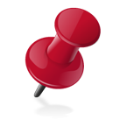 　學生年級：　　　班級：　　　座號：　　　　姓名：～教育部、地方政府、學校關心你的健康與成長～〜派對的危機〜    暑假期間，小蜜和朋友相約參加海灘演唱會，享受在炎熱夏夜裡和偶像一同高歌、吶喊、嘶吼的快感，雖然汗流浹背，但卻讓心情HIGH到最高點……在中場休息時，一位中年男子向他們兜售清涼的飲料及果凍，宣稱不但可以解渴還會更起勁、更快樂，好奇的小蜜和朋友分別買了幾顆果凍和一杯飲料，結果，小蜜喝了飲料後突然感到頭昏無力…〜課業的壓力〜    某次期末考成績公布後，熊太因成績表現不盡理想而心情低落…於是，熊太一個人到公園散心，途中遇到一位陌生男子，男子問他說：「同學!心情不好唷！」熊太點點頭，男子便主動拿一包裝有不明粉末的小夾鍊袋，表示要免費送給他，並告訴他吸下去精神會很好……。